Приложение 2 к Указанию Банка России от 14 ноября 2016 года №4192-У "О внесении изменений в Положение Банка России от 19 сентября 2014 года № 431-П "О правилах обязательного страхования гражданской ответственности владельцев транспортных средств".Приложение 5 к Положению Банка России от 19 сентября 2014 года № 431-П "О правилах обязательного страхования гражданской ответственности владельцев транспортных средств"1. Место ДТП  Россия,  г. Санкт-Петербург, перекресток ул. Садовая – ул. Урицкого(республика, край, область, район, населенный пункт, улица, дом)нужное отметить7. Свидетели ДТП:  отсутствуют(фамилия, имя, отчество, адрес места жительства)Транспортное средство "А" *9. Марка, модель ТС  ВАЗ 21110Идентификационный номер (VIN) ТС10. Собственник ТС  Дмитриев Николай ИвановичРоссия, Санкт-Петербург ул. Строителей 12/6811. Водитель ТС  Дмитриев Николай Иванович(день, месяц, годАдрес  Россия, Санкт-Петербург ул. Строителей 12/68Документ на право владения, пользования, распоряжения ТС ПТС(доверенность, договор аренды, путевой лист и т.п.)12. СтраховщикООО «Росгосстрах»(наименование страховщика, застраховавшего ответственность)день, месяц, год13. Место первоначального удараУказать стрелкой ()14. Характер и перечень видимых
поврежденных деталей и элементовДеформация переднего левого крыла, разбита передняя левая фара.15. Замечания   не имеюПодпись водителя ТС "А"*Дмитриев* Составляется водителем транспортногосредства "А" в отношении своего ТС."А" 	16. Обстоятельства ДТП (нужное отметить)	"В"остановки, со двора, второстепенной дорогина второстепенную дорогус круговым движениемс круговым движениемв том же направлении по той же
полосев том же направлении по другой
полосе (в другом ряду)(перестраивался в другой ряд)предназначенную для встречного
движениязнака приоритетапрепятствие, пешехода и т.п.)запрещающий сигнал светофораСхема ДТП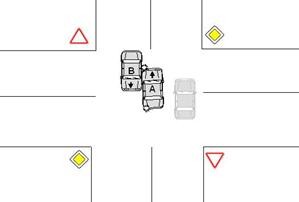 18. Подписи водителей, удостоверяющие отсутствие разногласий по п. 14, 15, 16, 17Водитель ТС "А"	Водитель ТС "В"Транспортное средство "В" **9. Марка, модель ТС  ЗАЗ Идентификационный номер (VIN) ТС10. Собственник ТС  Сорокин(фамилия,Александр Ивановичимя, отчество (полное наименование юридического лица))Адрес  Ленинградская обл., г. Луга, ул. Светлая д.911. Водитель ТС  Сорокин Александр Ивановичдень, месяц, годАдрес  Ленинградская обл., г. Луга, ул. Светлая д.9Документ на право владения, пользования, распоряжения ТС  ПТС(доверенность, договор аренды, путевой лист и т.п.)12. СтраховщикООО «Союз»(наименование страховщика, застраховавшего ответственность)день, месяц, год13. Место первоначального удараУказать стрелкой ()14. Характер и перечень видимых поврежденных деталей и элементовДеформация переднего левого крыла и передней левой двери.15. Замечания  не имеюПодпись водителя ТС "В"**Сорокин** Составляется водителем транспортногосредства "В" в отношении своего ТС.нужное отметить2. Обстоятельства ДТП:  Автомобиль ВАЗ 21110 государственный регистрационный знак Ф 468 СН/178 в нарушение пункта 11.4 ПДД РФ,  выехал на полосу встречного движения при обгоне транспортного средства на нерегулируемом перекрестке, при движении по дороге не являющейся главной, где совершил столкновение с автомобилем ЗАЗ 968М государственный регистрационный знак 12-55 ЛАГ.4. В случае, если в ДТП участвовало более 2-х ТС, указать сведения об этих ТС                                                                                                                 нет(марка, модель ТС, государственный регистрационный знак;наименование страховой организации, серия, номер страхового полиса)5. Повреждения иного имущества, чем ТСНаименование                                                                           нет(наименование поврежденного имущества)Кому принадлежит  (заполняется при наличии сведений)если "Нет", то где сейчас находится ТС  7. Примечание:*** ДТП без участия сотрудников ГИБДД может оформляться в случае одновременно следующих обстоятельств:- в результате дорожно-транспортного происшествия вред причинен только имуществу;- дорожно-транспортное происшествие произошло с участием двух транспортных средств, гражданская ответственность владельцев которых застрахована в соответствии с законодательством;- обстоятельства причинения вреда в связи с повреждением имущества в результате ДТП, характер и перечень видимых повреждений транспортных средств не вызывают разногласий участников ДТП и зафиксированы в извещениях о ДТП, бланки которых заполнены водителями причастных к ДТП транспортных средств в соответствии с правилами обязательного страхования.Извещение о дорожно-транспортном происшествииСоставляется водителями ТС. Содержит данные об обстоятельствах ДТП, его участниках.(форма бланка)2. Дата ДТП12.06.2013 11:153. Количество поврежденных ТС3. Количество поврежденных ТС3. Количество поврежденных ТС3. Количество поврежденных ТС3. Количество поврежденных ТС222день, месяц, годдень, месяц, годдень, месяц, годдень, месяц, годдень, месяц, годдень, месяц, годдень, месяц, годдень, месяц, годдень, месяц, годдень, месяц, годдень, месяц, годчасы, минутычасы, минутычасы, минутычасы, минутычасы, минутычасы, минутычислочислочисло4. Количество раненых (лиц, получивших телесные повреждения)4. Количество раненых (лиц, получивших телесные повреждения)4. Количество раненых (лиц, получивших телесные повреждения)4. Количество раненых (лиц, получивших телесные повреждения)4. Количество раненых (лиц, получивших телесные повреждения)4. Количество раненых (лиц, получивших телесные повреждения)4. Количество раненых (лиц, получивших телесные повреждения)4. Количество раненых (лиц, получивших телесные повреждения)4. Количество раненых (лиц, получивших телесные повреждения)4. Количество раненых (лиц, получивших телесные повреждения)4. Количество раненых (лиц, получивших телесные повреждения)4. Количество раненых (лиц, получивших телесные повреждения)4. Количество раненых (лиц, получивших телесные повреждения)4. Количество раненых (лиц, получивших телесные повреждения)4. Количество раненых (лиц, получивших телесные повреждения)4. Количество раненых (лиц, получивших телесные повреждения)4. Количество раненых (лиц, получивших телесные повреждения)4. Количество раненых (лиц, получивших телесные повреждения)4. Количество раненых (лиц, получивших телесные повреждения)4. Количество раненых (лиц, получивших телесные повреждения)4. Количество раненых (лиц, получивших телесные повреждения)0погибшихпогибшихпогибшихпогибших000числочислочислочисло5. Проводилось ли освидетельствование участников ДТП на состояние опьянения5. Проводилось ли освидетельствование участников ДТП на состояние опьянения5. Проводилось ли освидетельствование участников ДТП на состояние опьянения5. Проводилось ли освидетельствование участников ДТП на состояние опьянения5. Проводилось ли освидетельствование участников ДТП на состояние опьянения5. Проводилось ли освидетельствование участников ДТП на состояние опьянения5. Проводилось ли освидетельствование участников ДТП на состояние опьянения5. Проводилось ли освидетельствование участников ДТП на состояние опьянения5. Проводилось ли освидетельствование участников ДТП на состояние опьянения5. Проводилось ли освидетельствование участников ДТП на состояние опьянения5. Проводилось ли освидетельствование участников ДТП на состояние опьянения5. Проводилось ли освидетельствование участников ДТП на состояние опьянения5. Проводилось ли освидетельствование участников ДТП на состояние опьянения5. Проводилось ли освидетельствование участников ДТП на состояние опьянения5. Проводилось ли освидетельствование участников ДТП на состояние опьянения5. Проводилось ли освидетельствование участников ДТП на состояние опьянения5. Проводилось ли освидетельствование участников ДТП на состояние опьянения5. Проводилось ли освидетельствование участников ДТП на состояние опьянения5. Проводилось ли освидетельствование участников ДТП на состояние опьянения5. Проводилось ли освидетельствование участников ДТП на состояние опьянения5. Проводилось ли освидетельствование участников ДТП на состояние опьянения5. Проводилось ли освидетельствование участников ДТП на состояние опьянения5. Проводилось ли освидетельствование участников ДТП на состояние опьяненияДа**НетНетНет6. Материальный ущерб, нанесенный другим транспортным средствам (кроме "А" и "В")6. Материальный ущерб, нанесенный другим транспортным средствам (кроме "А" и "В")Да*НетНетдругому имуществудругому имуществуДа*Нетнужное отметитьнужное отметитьнужное отметитьнужное отметитьнужное отметитьнужное отметитьнужное отметитьнужное отметитьнужное отметитьнужное отметить8. Проводилось ли оформление сотрудником ГИБДД*НетДа--нужное отметитьнужное отметитьнужное отметитьнужное отметитьномер нагрудного знакаХТА12547890755400Государственный регистрационный знак ТСФ4688CН178Свидетельство о регистрации ТС78СП1744564сериясериясериясерияномерномерномерномерномерномерДата рождения12.11.1966Телефон+79058909944Водительское удостоверение7823500990сериясериясериясерияномерномерномерномерномерномерКатегорияВ30мая2004A B C D Eдата выдачидата выдачидата выдачидата выдачидата выдачидата выдачидата выдачидата выдачидата выдачидата выдачиСтраховой полисССС12345544323сериясериясерияномерномерномерномерномерномерномерномерномерномерДействителен до30.08.2013ТС застраховано от ущерба*НетДа1ТС находилось на стоянке, парковке, обочине и т.п. в неподвижном состоянии1ТС находилось на стоянке, парковке, обочине и т.п. в неподвижном состоянии2Водитель отсутствовал на месте ДТП23Двигался на стоянке34Выезжал со стоянки, с места парковки,45Заезжал на стоянку, парковку, во двор,56Двигался прямо (не маневрировал)6*7Двигался на перекрестке78Заезжал на перекресток89Двигался по перекрестку910Столкнулся с ТС, двигавшимся1011Столкнулся с ТС, двигавшимся1112Менял полосу1213Обгонял1314Поворачивал направо1415Поворачивал налево1516Совершал разворот1617Двигался задним ходом17*18Выехал на сторону дороги,1819Второе ТС находилось слева от меня1920Не выполнил требование2021Совершил наезд (на неподвижное ТС,2122Остановился (стоял) на2223Иное (для водителя ТС "А"):Иное (для водителя ТС "B"):241Указать количество отмеченных
клеток1ДмитриевСорокинотсутствуетГосударственный регистрационный знак ТС1255ЛАГСвидетельство о регистрации ТСЛН149000сериясериясериясерияномерномерномерномерномерномерДата рождения09.07.1944Телефон+79032346765Водительское удостоверение7833500990сериясериясериясерияномерномерномерномерномерномерКатегорияА.ВС30мая2008A B C D Eдата выдачидата выдачидата выдачидата выдачидата выдачидата выдачидата выдачидата выдачидата выдачидата выдачиСтраховой полисССС 99878223211сериясериясерияномерномерномерномерномерномерномерномерномерномерДействителен до21.092013ТС застраховано от ущерба*НетДа1. Транспортное средство*"А""В"3. ТС находилось под управлением*собственника ТСиного лица, допущенного к управлению ТС6. Может ли ТС передвигаться своим ходом?*ДаНет“”12 июня2013г.Дмитриев(Дмитриев Н.И.)(дата заполнения)(подпись)(фамилия, инициалы)С приложением